САХАЛИНСКАЯ ОБЛАСТЬЗАКОНО РЕГУЛИРОВАНИИ ОТДЕЛЬНЫХ ВОПРОСОВ В СФЕРЕ ДОБРОВОЛЬЧЕСТВА(ВОЛОНТЕРСТВА) НА ТЕРРИТОРИИ САХАЛИНСКОЙ ОБЛАСТИПринятСахалинской областной Думой22 июня 2023 годаСтатья 1. Основные понятия, используемые в настоящем ЗаконеОсновные понятия, используемые в настоящем Законе, применяются в том же значении, что и в Федеральном законе от 11 августа 1995 года N 135-ФЗ "О благотворительной деятельности и добровольчестве (волонтерстве)".Статья 2. Цели добровольческой (волонтерской) деятельностиДобровольческая (волонтерская) деятельность осуществляется на территории Сахалинской области в целях, указанных в пункте 1 статьи 2 Федерального закона от 11 августа 1995 года N 135-ФЗ "О благотворительной деятельности и добровольчестве (волонтерстве)".Статья 3. Полномочия Сахалинской областной Думыв сфере добровольчества (волонтерства)К полномочиям Сахалинской областной Думы в сфере добровольчества (волонтерства) относятся:1) принятие законов Сахалинской области в сфере добровольчества (волонтерства);2) осуществление контроля за исполнением и соблюдением законов Сахалинской области в сфере добровольчества (волонтерства);3) осуществление иных полномочий в соответствии с законодательством Российской Федерации и законодательством Сахалинской области.Статья 4. Полномочия Правительства Сахалинской областив сфере добровольчества (волонтерства)К полномочиям Правительства Сахалинской области в сфере добровольчества (волонтерства) относятся:1) утверждение государственных программ (подпрограмм) Сахалинской области, содержащих мероприятия, направленные на поддержку добровольчества (волонтерства), с учетом национальных и региональных социально-экономических, экологических, культурных и других особенностей;2) осуществление иных полномочий в соответствии с законодательством Российской Федерации и законодательством Сахалинской области.Статья 5. Полномочия органов исполнительной властиСахалинской области в сфере добровольчества (волонтерства)1. К полномочиям органов исполнительной власти Сахалинской области в сфере добровольчества (волонтерства) относятся:1) участие в реализации государственной политики в сфере добровольчества (волонтерства);2) разработка и реализация государственных программ (подпрограмм) Сахалинской области, содержащих мероприятия, направленные на поддержку добровольчества (волонтерства), с учетом национальных и региональных социально-экономических, экологических, культурных и других особенностей;3) популяризация добровольческой (волонтерской) деятельности;4) методическое обеспечение органов местного самоуправления и содействие им в разработке и реализации мер по развитию добровольчества (волонтерства) на территориях муниципальных образований;5) осуществление иных полномочий в соответствии с законодательством Российской Федерации и законодательством Сахалинской области.2. Полномочия, предусмотренные частью 1 настоящей статьи, осуществляют органы исполнительной власти Сахалинской области, уполномоченные Правительством Сахалинской области.Статья 6. Взаимодействие органов исполнительной властиСахалинской области, подведомственных им государственныхучреждений Сахалинской области с организаторамидобровольческой (волонтерской) деятельностии добровольческими (волонтерскими) организациямиОрганы исполнительной власти Сахалинской области, подведомственные им государственные учреждения Сахалинской области взаимодействуют с организаторами добровольческой (волонтерской) деятельности и добровольческими (волонтерскими) организациями в порядке, утверждаемом указанными органами с учетом положений постановления Правительства Российской Федерации от 28 ноября 2018 года N 1425 "Об утверждении общих требований к порядку взаимодействия федеральных органов исполнительной власти, органов исполнительной власти субъектов Российской Федерации, органов местного самоуправления, подведомственных им государственных и муниципальных учреждений, иных организаций с организаторами добровольческой (волонтерской) деятельности и добровольческими (волонтерскими) организациями и перечня видов деятельности, в отношении которых федеральными органами исполнительной власти, органами исполнительной власти субъектов Российской Федерации, органами местного самоуправления утверждается порядок взаимодействия государственных и муниципальных учреждений с организаторами добровольческой (волонтерской) деятельности, добровольческими (волонтерскими) организациями".Статья 7. Поддержка организаторов добровольческой(волонтерской) деятельности, добровольческих (волонтерских)организаций, социально ориентированных некоммерческихорганизаций, государственных и муниципальных учреждений,обеспечивающих оказание организационной, информационной,методической и иной поддержки добровольцам (волонтерам),организаторам добровольческой (волонтерской) деятельностии добровольческим (волонтерским) организациямОрганы государственной власти Сахалинской области оказывают поддержку организаторам добровольческой (волонтерской) деятельности, добровольческим (волонтерским) организациям, в том числе в их взаимодействии с государственными и муниципальными учреждениями и иными организациями, социально ориентированным некоммерческим организациям, государственным и муниципальным учреждениям, обеспечивающим оказание организационной, информационной, методической и иной поддержки добровольцам (волонтерам), организаторам добровольческой (волонтерской) деятельности и добровольческим (волонтерским) организациям в соответствии с Федеральным законом от 11 августа 1995 года N 135-ФЗ "О благотворительной деятельности и добровольчестве (волонтерстве)", Федеральным законом от 12 января 1996 года N 7-ФЗ "О некоммерческих организациях", иными федеральными законами и нормативными правовыми актами Российской Федерации, а также принимаемыми в соответствии с ними законами Сахалинской области и нормативными правовыми актами Правительства Сахалинской области, нормативными правовыми актами органов исполнительной власти Сахалинской области.Статья 8. Поддержка добровольцев (волонтеров)Органы государственной власти Сахалинской области осуществляют поддержку добровольцев (волонтеров) в формах, предусмотренных подпунктом 3.1 пункта 1 статьи 17.1 Федерального закона от 11 августа 1995 года N 135-ФЗ "О благотворительной деятельности и добровольчестве (волонтерстве)", в случаях и порядке, установленных законом Сахалинской области.Статья 9. Поддержка муниципальных программ (подпрограмм),содержащих мероприятия, направленные на поддержкудобровольчества (волонтерства)Поддержка муниципальных программ (подпрограмм), содержащих мероприятия, направленные на поддержку добровольчества (волонтерства), осуществляется в пределах средств, предусмотренных законом Сахалинской области об областном бюджете Сахалинской области на соответствующий финансовый год и плановый период на финансирование государственных программ Сахалинской области, предусматривающих расходы на поддержку муниципальных программ (подпрограмм), содержащих мероприятия, направленные на поддержку добровольчества (волонтерства).Статья 10. Координационные и совещательные органыв сфере добровольчества (волонтерства)1. Координационные и совещательные органы в сфере добровольчества (волонтерства) формируются при Губернаторе Сахалинской области (далее - координационные и совещательные органы при Губернаторе Сахалинской области). Решения о создании и упразднении координационных и совещательных органов при Губернаторе Сахалинской области, определение их компетенции, утверждение их персонального состава принимаются Губернатором Сахалинской области.2. Координационные и совещательные органы в сфере добровольчества (волонтерства) формируются при органах исполнительной власти Сахалинской области по вопросам их компетенции (далее - координационные и совещательные органы). Решения о создании и упразднении координационных и совещательных органов, определение их компетенции, утверждение их персонального состава принимаются органами исполнительной власти Сахалинской области.Статья 11. Награждение и поощрение участниковдобровольческой (волонтерской) деятельностиОрганы государственной власти Сахалинской области могут применять следующие виды награждения и поощрения к участникам добровольческой (волонтерской) деятельности:1) награждение Почетным знаком Сахалинской области "Доброволец (волонтер) Сахалинской области" в соответствии с Законом Сахалинской области от 19 ноября 2020 года N 75-ЗО "О Почетном знаке Сахалинской области "Доброволец (волонтер) Сахалинской области" и о внесении изменения в статью 14 Закона Сахалинской области "О благотворительной деятельности и благотворительных организациях на территории Сахалинской области";2) награждение почетной грамотой, объявление благодарности, иные виды награждения и поощрения, предусмотренные нормативными правовыми актами Сахалинской областной Думы, нормативными правовыми актами Губернатора Сахалинской области, нормативными правовыми актами Правительства Сахалинской области.Статья 12. Признание утратившими силуотдельных законодательных актов(положений законодательных актов) Сахалинской областиПризнать утратившими силу со дня вступления в силу настоящего Закона:1) Закон Сахалинской области от 24 ноября 1999 года N 138 "О благотворительной деятельности и благотворительных организациях на территории Сахалинской области" (Губернские ведомости, 1999, 1 декабря);2) Закон Сахалинской области от 7 августа 2014 года N 49-ЗО "О внесении изменений в Закон Сахалинской области "О благотворительной деятельности и благотворительных организациях на территории Сахалинской области" (Губернские ведомости, 2014, 13 августа);3) статью 5 Закона Сахалинской области от 19 ноября 2020 года N 75-ЗО "О Почетном знаке Сахалинской области "Доброволец (волонтер) Сахалинской области" и о внесении изменения в статью 14 Закона Сахалинской области "О благотворительной деятельности и благотворительных организациях на территории Сахалинской области" (Губернские ведомости, 2020, 25 ноября).Статья 13. Вступление в силу настоящего ЗаконаНастоящий Закон вступает в силу по истечении 10 дней после дня его официального опубликования.ГубернаторСахалинской областиВ.И.Лимаренког. Южно-Сахалинск29 июня 2023 годаN 57-ЗО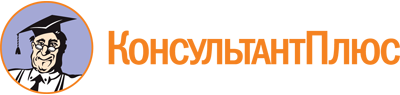 Закон Сахалинской области от 29.06.2023 N 57-ЗО
"О регулировании отдельных вопросов в сфере добровольчества (волонтерства) на территории Сахалинской области"
(принят Сахалинской областной Думой 22.06.2023)Документ предоставлен КонсультантПлюс

www.consultant.ru

Дата сохранения: 31.10.2023
 29 июня 2023 годаN 57-ЗО